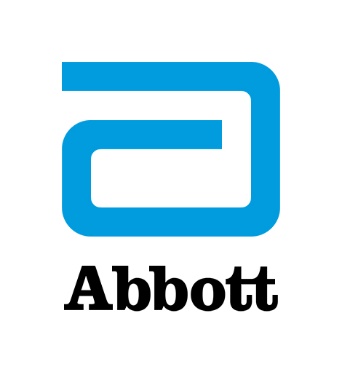 Prior Authorization Checklist for Implanting Physician(s)This checklist is provided as a summary of the information used to process United Healthcare Prior Authorization Requests for Lower Extremity Vascular Intervention procedures.  United Healthcare requires the following clinical information when submitting a prior authorization request for the aforementioned CPT‡ codes: United Healthcare Prior Authorization Instructions: Complete the prior authorization process online or by phone: Online: Go to www.https//UHCprovider.com/paan.Phone: Call 877-842-3210 from 7 a.m. to 7 p.m. local time, Monday through FridayReferences:https://www.uhcprovider.com/en/resource-library/news/2020-network-bulletin-featured-articles/0620-lower-extremity-vascular-interventions.htmlDisclaimer:This document and the information contained herein is for general information purposes only and is not intended, and does not constitute, legal, reimbursement, business, clinical, or other advice. Furthermore, it is not intended to and does not constitute a representation or guarantee of reimbursement, payment, or charge, or that reimbursement or other payment will be received. It is not intended to increase or maximize payment by any payer. Similarly, nothing in this document should be viewed as instructions for selecting any particular code, and Abbott does not advocate or warrant the appropriateness of the use of any particular code. The ultimate responsibility for coding and obtaining payment/reimbursement remains with the customer. This includes the responsibility for accuracy and veracity of all coding and claims submitted to third-party payers. In addition, the customer should note that laws, regulations, and coverage policies are complex and are updated frequently, and, therefore, the customer should check with its local carriers or intermediaries often and should consult with legal counsel or a financial, coding, or reimbursement specialist for any questions related to coding, billing, reimbursement or any related issues. This update reproduces information for reference purposes only. It is not provided or authorized for marketing use.Abbott3200 Lakeside Dr., Santa Clara, CA 95054, USA Tel: 1.800.227.9902www.cardiovascular.abbott™ Indicates a trademark of the Abbott group of companies.‡ Indicates a third-party trademark, which is the property of its respective owner.© 2020 Abbott. All rights reserved.MAT-2007199 v1.0 | Item approved for U.S. use only.HE&R, approved for non-promotional use only.CPT‡ CODESINCLUDED37220: Iliac revascularization37221: Revascularization, endovascular, open or percutaneous, iliac artery, unilateral, initial vessel; with transluminal stent placement(s), includes angioplasty within same vessel, when performed37224: Revascularization, endovascular, open or percutaneous, femoral/popliteal artery(s), unilateral; with transluminal angioplasty37225: Revascularization, endovascular, open or percutaneous, femoral/popliteal artery(s), unilateral; with atherectomy, includes angioplasty within the same vessel, when performed37226: Revascularization, endovascular, open or percutaneous, femoral/popliteal artery(s), unilateral; with transluminal stent placement(s), includes angioplasty within the same vessel, when performed37228: Revascularization, endovascular, open or percutaneous, tibial/peroneal artery, unilateral, initial vessel; with transluminal angioplasty37229: Revascularization, endovascular, open or percutaneous, tibial/peroneal artery, unilateral, initial vessel; with atherectomy, includes angioplasty within the same vessel, when performedREQUIRED INFORMATIONINCLUDEDICD DiagnosisRelevant history and physical to include member symptoms and pertinent findings due to ischemiaTreatments tried, failed and/or contraindicated, including structured exercise program, pharmacologic therapy, and smoking cessation, if applicableDetails of functional disabilities interfering with activities of daily livingAnkle-Brachial Index (ABI) ScoreDiagnostic images (e.g., duplex ultrasound, computed tomography angiography [CTA], magnetic resonance angiography [MRA], or invasive angiography) documenting the location and severity of the occlusion